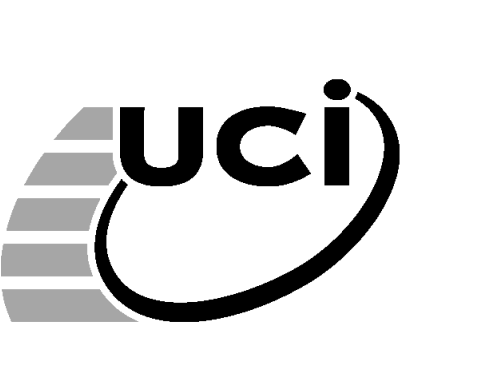 Nom de l’épreuve Fiorenzuola International Track 2024 – 27à 6 Giorni delle RoseDate de début (d/m/y) 29/06/2024   -  	Date de fin (d/m/y)  04/07/2024Nombre de coureur par équipe ___________________________________Organisateur  ASD FLORENTIA , Velodromo di Fiorenzuola, via campo sportivo 1, Fiorenzuola d'Arda 29017 Italywww.fiorenzuolatrack.eu – 6giornidellerose@gmail.comFédération Nationale autorisant l’épreuve  F.C.I. - Italy  Nom de l’équipe Nationale:  ________________________________________Représentant de l’équipe     ________________________________________(nom + adresse)                ________________________________________L’équipe enregistre les coureurs suivants:MEN EliteWOMEN EliteAbréviations:			SH: ScratchPR: Course a PointsEL: EliminationOM: OmniumMA: MadisonIP: Individual Pursuit (under 23)FIORENZUOLA INTERNATIONAL TRACK 2024, 29 june / 4 july			Men Under 23Women Under 23Composition de la délégation:Si d’avantage de personnes, prière de joindre une liste détaillée.L’équipe affirme qu’elle est consciente des sanctions indiquées dans le règlement UCI dans le cas où elle ne se présenterait pas et s’engage à payer à l’organisateur les montants fixés à l’article 1.2.053 du règlement UCI comme dommages et intérêts.Ce formulaire doit être dûment complété, signé et retourné à l’organisateur en quatre exemplaires dans les délais définis à l’article 1.2.049 du règlement UCI.Date et lieu	Date et lieuSignature de l’organisateur		Signature du représentant de l’équipeCLAUDIO SANTI (ASD FLORENTIA)Nom et prénomCode UCISHPRELOMMANom et prénomCode UCISHPRELOMMANom et prénomCode UCIIPNom et prénomCode UCIIPFonctionNom et prénomNuméro de licence123.4.5.